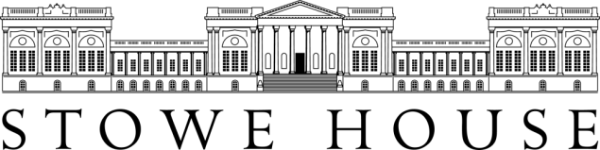 Stowe House Preservation Trust – Short Story CompetitionApplication FormPlease email all entries to houseinfo@stowe.co.uk - thank you!All information that we hold concerning you as an individual will be held and used by Stowe House Preservation Trust in accordance with the General Data Protection Regulation and the Data Protection Act 2018. This data will be used by us to manage and administer our relationship with you, and to provide you with information about our activities and for related purposes. We will not, with-out your consent, give your name and address to any third party except where it is a necessary part of the activities that we undertake, or we are required to do so by the operation of the law.TERMS AND CONDITIONYour story should be the following length: Category 1 - Age 7-11: We are looking for a short story up to 500 words in lengthCategory 2 -  Age 12-16: We would love to read a short story up to 750 words in lengthEntries must be received by 19th April 2021.Only stories with an entry form will be accepted. (An application form for each entry must be submitted and can be downloaded here or by emailing houseinfo@stowe.co.uk) Entry is open to all students aged between 7 and 16 years of age at time of submission.Entries must be typed or handwritten and legible.All stories should be submitted in English. Entries must be sent to houseinfo@stowe.co.uk with the completed entry form. Without this form, your entry will not be accepted.  Your entry can be illustrated. Only one entry per person is permitted and the story must be wholly written by the entrant only; stories cannot be written by more than one person. Entries must be an original piece of fiction and not an account of real events, it must not include the personal details of any living persons and the entrant must not include their name in the title or body of the story.Entries must not contain defamatory, obscene, offensive, or any other unsuitable material. Entrants retain the copyright in their entries, but their parent or guardian grants Stowe House Preservation Trust a perpetual non-exclusive royalty-free licence to publish, broadcast (across all media) and post the entry online and on our website.Results of the competition will be posted on the Stowe House Website and social media sites.  Winning entries will be showcased on the Learning section of website.Entries will be judged by a panel of judges on the following criteria:• Originality• Plot• Characterisation• Language• EnjoymentPrizes will be awarded to 1 finalists in each age category:		• 2 x First Prize winners will win a £15 book voucher. Prize-winners will be emailed in May 2021 and will receive their prizes via post.  AuthorName:AuthorDate of birth:Title of story:Age Category: 7-11                             Parent, adult or teacher submitting the applicationName:Parent, adult or teacher submitting the applicationAddress:Parent, adult or teacher submitting the applicationPhone number:Parent, adult or teacher submitting the applicationEmail address:Parent, adult or teacher submitting the applicationRelationship to the author Parent                 Teacher                   Guardian Parent, adult or teacher submitting the applicationI confirm that I’m the parent or have parental consent to submit this application I confirm that I’m the parent or have parental consent to submit this application Please tick which any of the following methods of communication you are happy to hear from us by:Post			Email			Phone			TextWe are committed to only ever contacting you with news that we think you will be interested in and promise not to share your details with any other organisations.You can opt out of these messages at any point.  Thank you for completing this form.